РЕШЕНИЕ18 февраля 2021 г. № 285а. ХакуринохабльО Почетной грамоте Совета народных депутатов муниципального образования «Шовгеновский район» Рассмотрев и обсудив материалы, представленные постоянной комиссией по вопросам законности, социальной защиты населения, здравоохранения, образования, культуры, спорта, молодежи и национальным отношениям,  Совет народных депутатов РЕШИЛ:1. Утвердить Положение о Почетной грамоте Совета народных депутатов муниципального образования «Шовгеновский район» согласно приложению № 1. 2. Утвердить описание Почетной грамоты Совета народных депутатов муниципального образования «Шовгеновский район» согласно приложению № 2. 3. Опубликовать настоящее решение на сайте администрации муниципального образования «Шовгеновский район» в сети «Интернет» и в районной газете «Заря».4. Настоящее решение вступает в силу со дня его принятия. Председатель Совета народных депутатовМО «Шовгеновский район»                                                          А.Д. Меретуков              ПРИЛОЖЕНИЕ № 1        к решению Совета народных депутатов от 18.02. 2021 г. № 285ПОЛОЖЕНИЕо Почетной грамоте Совета народных депутатов муниципального образования «Шовгеновский район» Статья 1. Общие положения 1. Почетная грамота Совета народных депутатов муниципального образования «Шовгеновский район» (далее – Почетная грамота) является формой поощрения коллективов предприятий, учреждений, организаций независимо от организационно-правовой формы и формы собственности, общественных организаций, граждан, за конкретные заслуги и существенный вклад в социально-экономическое и культурное развитие Шовгеновского района, развитие и укрепление местного самоуправления, обеспечение прав и свобод граждан, успехи в производственной, общественной, иной социально значимой деятельности, многолетний добросовестный труд, а также в связи с юбилеями и профессиональными праздниками. 2. Решение о награждении Почетной грамотой принимается председателем Совета народных депутатов муниципального образования «Шовгеновский район»  и оформляется распоряжением. 3. Почетная грамота подписывается председателем Совета народных депутатов муниципального образования «Шовгеновский район»  и заверяется печатью Совета народных депутатов муниципального образования «Шовгеновский район». Статья 2. Порядок представления к награждению Почетной грамотой 1. Ходатайство о награждении Почётной грамотой вносится в Совет народных депутатов муниципального образования «Шовгеновский район» на имя его председателя, председателем Совета народных депутатов муниципального образования «Шовгеновский район», постоянными комиссиями и депутатскими объединениями Совета народных депутатов муниципального образования «Шовгеновский район», депутатами Совета народных депутатов муниципального образования «Шовгеновский район», главами сельских поселений муниципальных образований Шовгеновского района, руководителями предприятий, учреждений, организаций. 2. Для рассмотрения вопроса о награждении Почетной грамотой каждый из инициаторов ходатайства, указанных в части 1 настоящей статьи, представляет следующие документы: 1) для граждан: письмо-ходатайство о награждении, содержащее краткие сведения о награждаемом; характеристика, содержащая фамилию, имя, отчество, число, месяц, год рождения, место проживания, сведения об образовании, о месте работы, занимаемой должности на момент внесения ходатайства с указанием полного наименования организации в соответствии с уставными или учредительными документами, полное наименование занимаемой должности в соответствии со штатным расписанием, стаж работы общий, в соответствующей организации по соответствующей профессии или должности, сведения о трудовой деятельности с указанием заслуг награждаемого, сведения о наличии наград с указанием последнего награждения. 2) для коллективов предприятий, учреждений и организаций: письмо-ходатайство содержащее полное наименование в соответствии с уставными или учредительными документами, краткую историю создания, сведения о производственных и иных достижениях коллектива; сведения из налоговых органов об отсутствии задолженности по налогам, при этом обязательным условием награждения Почетной грамотой организаций и их руководителей является отсутствие задолженности по выплате заработной платы и платежам в бюджеты всех уровней; архивные данные о дате образования предприятия, учреждения, организации, в случае, если награждение связано с юбилейной датой (10 лет и далее каждые последующие 5 лет). 3. Ходатайство о награждении Почетной грамотой считается внесенным со дня его регистрации в Совет народных депутатов муниципального образования «Шовгеновский район» и подлежит рассмотрению в течение 30 дней со дня регистрации. 4. Прохождение и оформление документов о награждении Почетной грамотой осуществляется в соответствии с правилами работы с документами, установленными в Совете народных депутатов муниципального образования «Шовгеновский район».5. Решение о награждении Почетной грамотой не принимается в случаях: 1) представления неполного комплекта необходимых документов для награждения Почетной грамотой; 2) указания в представленных материалах недостоверных сведений о заслугах награждаемого гражданина и (или) коллектива организации, предприятия, учреждения, общественного объединения; 3) несоответствия заслуг граждан, коллективов предприятий, учреждения, организаций всех форм собственности, общественных объединений требованиям, указанным в части 1 статьи 1 настоящего Положения; 4) отсутствия в представленных материалах конкретных сведений о заслугах награждаемого гражданина и (или) коллектива организации, предприятия, учреждения. Статья 3. Порядок награждения Почетной грамотой 1. Вручение Почетной грамоты установленной формы производится, как правило, в торжественной обстановке председателем Совета народных депутатов муниципального образования «Шовгеновский район», или по его поручению председателями постоянных комиссий Совета народных депутатов муниципального образования «Шовгеновский район», главами сельских поселений Совета народных депутатов муниципального образования «Шовгеновский район». 2. Гражданам, награжденным Почетной грамотой, может вручаться ценный подарок за счет средств, предусмотренных в смете расходов на содержание Совета народных депутатов муниципального образования «Шовгеновский район». Статья 4. Заключительные положения. 1. Право оформления, изготовления и хранения бланков Почетной грамоты принадлежит Совету народных депутатов муниципального образования «Шовгеновский район». 2. Учет (реестр) награжденных Почетной грамотой осуществляет руководитель аппарата Совета народных депутатов муниципального образования «Шовгеновский район». 3. При утере Почетной грамоты дубликат не выдается. 4. В трудовой книжке награжденного делается соответствующая запись работниками кадровых служб по месту его трудовой деятельности.                ПРИЛОЖЕНИЕ №2                                                                             к решению Совета народных депутатов                                                                            МО «Шовгеновский район»       от 18.02. 2021 г. № 285ОПИСАНИЕПочетной грамоты Совета народных депутатов муниципального образования «Шовгеновский район» Почетная грамота Совета народных депутатов муниципального образования «Шовгеновский район» (далее – Почетная грамота) представляет собой лист плотной бумаги формата 210 мм х 297 мм. Почетная грамота по контуру обрамлена рамкой шириной 25 мм, исполненной по периметру полосами бордового и бежевого цветов различной толщины. Основной фон внутреннего поля, заключенного в рамку – бежевый. Поверх внутреннего поля на расстоянии 45 мм от верхнего, 20 мм от нижнего, 5 мм от боковых внутренних краев рамки дополнительно нанесено изображение прямоугольной формы с узорным рисунком белого цвета на серебристом фоне. В левом верхнем углу внутреннего поля рамки на расстоянии 5 мм от верхнего и левого внутренних краев рамки расположено обрамленное контуром золотистого цвета цветное изображение герба Шовгеновского района размером 30 мм х 40 мм. Слева от изображения герба, на расстоянии 10 мм от верхнего края внутреннего поля рамки в три строки расположена надпись «СОВЕТ НАРОДНЫХ ДЕПУТАТОВ МУНИЦИПАЛЬНОГО ОБРАЗОВАНИЯ ШОВГЕНОВСКИЙ РАЙОН», исполненная шрифтом бордового цвета, высота букв 4 мм (название органа) и 3 мм (название региона). На расстоянии 50 мм от внутреннего контура рамки в две строки по центру расположена надпись «ПОЧЕТНАЯ ГРАМОТА», исполненная шрифтом бордового цвета с тенью вверх на расстояние 1 мм. Высота букв надписи 12 мм. Ниже данной надписи на 25 мм расположена надпись «НАГРАЖДАЕТСЯ», исполненная шрифтом бордового цвета, высота букв 6 мм. В нижней части слева в три строки размещена подпись «Председатель Совета народных депутатов муниципального образования «Шовгеновский район»», справа – инициалы и фамилия председателя Совета народных депутатов муниципального образования «Шовгеновский район». Ниже указанной подписи – в две строки слова «а. Хакуринохабль, распоряжение от, дата его принятия и номер). РЕСПУБЛИКА АДЫГЕЯСовет народных депутатов муниципального образования«Шовгеновский район»АДЫГЭ РЕСПУБЛИКМуниципальнэ образованиеу«Шэуджэн район»янароднэ депутатхэм я Совет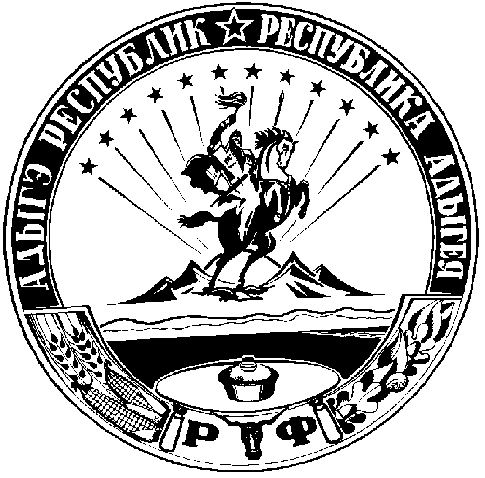 